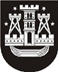 KLAIPĖDOS MIESTO SAVIVALDYBĖS TARYBASPRENDIMASDĖL atstovų DELEGAVIMO į klaipėdos valstybinio jūrų uosto plėtojimo tarybą2015 m. gegužės 28 d. Nr. T2-102KlaipėdaVadovaudamasi Lietuvos Respublikos vietos savivaldos įstatymo 16 straipsnio 2 dalies 43 punktu, Lietuvos Respublikos Vyriausybės įstatymo 27 straipsnio 2 dalimi ir Lietuvos Respublikos Vyriausybės . gruodžio 20 d. nutarimo Nr. 1356 „Dėl Klaipėdos valstybinio jūrų uosto plėtojimo tarybos“ 1 punktu, Klaipėdos miesto savivaldybės taryba nusprendžia:1. Deleguoti šiuos Klaipėdos miesto savivaldybės tarybos narius ir Klaipėdos miesto savivaldybės administracijos darbuotojus į Klaipėdos valstybinio jūrų uosto plėtojimo tarybą:1.1. Saulių Budiną, Klaipėdos miesto savivaldybės administracijos direktorių;1.2. Simoną Gentvilą, Klaipėdos miesto savivaldybės tarybos narį;1.3. Vytautą Grubliauską, Klaipėdos miesto savivaldybės merą;1.4. Kastytį Macijauską, Klaipėdos miesto savivaldybės administracijos Urbanistinės plėtros departamento direktorių.2. Skelbti šį sprendimą Klaipėdos miesto savivaldybės interneto svetainėje.Savivaldybės merasVytautas Grubliauskas